Προκήρυξη αγώνων  Καλαθοσφαίρισης  ( 3 με 3)< Τάπα στη βία >!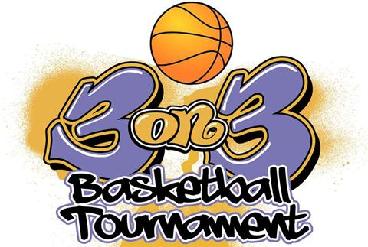 Δικαίωμα συμμετοχής έχουν  όλοι οι μαθητές του σχολείου.Φτιάξτε ομάδες των 3 μαθητών.Δώστε όνομα στην ομάδα σας.Ορίστε έναν αρχηγό.Σε κάθε ομάδα θα συμμετέχουν μαθητές από 2 τουλάχιστον τάξεις.Οι ομάδες μπορούν να είναι και μικτές (αγόρια – κορίτσια).Δηλώσεις συμμετοχής από  Δευτέρα (10 – 2 – 14)  έως  Παρασκευή  (14 – 2 – 14) .Οι αγώνες θα γίνονται στη διάρκεια των διαλειμμάτων και θα έχουν διάρκεια 21 πόντους. Το παιχνίδι παίζεται στο μισό γήπεδο .Δηλώσεις συμμετοχής στο Γραφείο Φυσικής Αγωγής του σχολείου.										Ο  Γυμναστής										 Νίκος  Τάτσης